ПРОЕКТ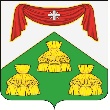 ПОСТАНОВЛЕНИЕАдминистрации муниципального образованияКопнинское Собинского района 00.00.2021г.                                                                                                            № 00с.Заречное            В соответствии с Федеральным законом от 06.01.2003 года  № 131-ФЗ «Об общих принципах организации органов местного самоуправления в Российской Федерации», Федеральным законом от 31.07.2021 года № 248-ФЗ «О государственном контроле (надзоре) и муниципальном контроле в Российской Федерации», постановлением Правительства Российской Федерации от 25.07.2021 года № 990 «Об утверждении Правил разработки и утверждения контрольными (надзорными) органами программы профилактики рисков причинения вреда (ущерба) охраняемым законом ценностям»  администрация    п о с т а н о в л я е т:       1.  Утвердить Программу профилактики нарушений в рамках осуществления муниципального контроля в сфере благоустройства на территории муниципального образования Копнинское Собинского района Владимирской области на 2022 г.      2. Контроль за выполнением настоящего постановления оставляю за собой.      3. Настоящее постановление подлежит размещению на официальном сайте администрации муниципального образования Копнинское Собинского района в информационно - телекомуникационной сети «Интернет».Глава администрации                                                             И.В.Голубев                                                                                           Приложениек постановлению администрацииМО Копнинское Собинского района от___________ №_______                       Программа профилактики нарушений в рамках осуществления муниципального контроля в сфере благоустройства на территории муниципального образования Копнинское Собинского района Владимирской областиОбщие положения1.1. В соответствии с Федеральным законом от 06 октября 2003 г. № 131-ФЗ «Об общих принципах организации местного самоуправления в Российской Федерации», Уставом муниципального образования Копнинское Собинского района, администрация муниципального образования Копнинское Собинского района (далее - Администрация) является уполномоченным органом по осуществлению муниципального контроля в сфере благоустройства.1.2. Предостережения о недопустимости нарушения (неисполнения) требований установленных международными договорами Российской Федерации, федеральными законами и принимаемыми в соответствии с ними нормативными правовыми актами в сфере благоустройства муниципального образования Копнинское Собинского района в соответствии с частями 5-7 статьи 8.2 Федерального закона от 26.12.2008 № 294-ФЗ «О защите прав юридических лиц и индивидуальных предпринимателей при осуществлении государственного контроля (надзора) и муниципального контроля».1.3. Программа профилактики нарушений в рамках осуществления муниципального контроля в сфере благоустройства на следующий год утверждается ежегодно, до 20 декабря текущего года.1.4.  Для целей настоящей Программы используются следующие основные термины и их определения:Профилактическое мероприятие - мероприятие, проводимое администрацией в целях предупреждения возможного нарушения юридическими лицами и индивидуальными предпринимателями обязательных требований, направленное на снижение рисков причинения ущерба охраняемым законом ценностям и отвечающее следующим признакам: отсутствие принуждения и рекомендательный характер мероприятий для подконтрольных субъектов; отсутствие неблагоприятных последствий (вред, ущерб или угроза их причинения, применение санкций, выдача предписаний, предостережений о недопустимости нарушения обязательных требований, привлечение к ответственности) в отношении подконтрольных субъектов; направленность на выявление причин и факторов несоблюдения обязательных требований; отсутствие организационной связи с мероприятиями по контролю.Обязательные требования - требования к деятельности подконтрольных субъектов, а также к выполняемой ими работе, имеющие обязательный характер.Подконтрольные субъекты - юридические лица и индивидуальные предприниматели, осуществляющие деятельность в границах сельского поселения, обеспечивающие благоустройство на прилегающей территории.2.Аналитическая часть ПрограммыНа территории муниципального образования Копнинское Собинского района осуществляется муниципальный контроль в сфере благоустройства:2.1. Функции муниципального контроля осуществляет — администрация муниципального образования Копнинское Собинского района.2.2. В соответствии с действующим законодательством, муниципальный контроль осуществляется в форме проведения плановых и внеплановых проверок соблюдения на территории муниципального образования Копнинское Собинского района согласно нормативно правовых актов.2.3. Проведенный анализ показал, что основными причинами, факторами и условиями, способствующими нарушению требований в сфере благоустройства подконтрольными субъектами на территории муниципального образования Копнинское Собинского района, являются:         а) не сформировано понимание исполнения требований в сфере благоустройства у подконтрольных субъектов;         б) необходимость дополнительного информирования подконтрольных субъектов по вопросам соблюдения требований в сфере благоустройства;         в) не создана система обратной связи с подконтрольными субъектами по вопросам применения требований правил благоустройства, в том числе с использованием современных информационно-телекоммуникационных технологий.3. Цели и задачи Программы         3.1. Цели Программы:– Предупреждение и профилактика нарушений требований правил благоустройства юридическими лицами, индивидуальными предпринимателями, гражданами. – Повышение уровня благоустройства, соблюдения чистоты и порядка. – Предотвращение угрозы безопасности жизни и здоровья людей. – Увеличение доли хозяйствующих субъектов, соблюдающих требования в сфере благоустройства.         3.2. Задачи Программы:– укрепление системы профилактики нарушений обязательных требований, установленных законодательством, путем активизации профилактической деятельности администрации;– формирование у всех участников контрольной деятельности единого понимания обязательных требований при осуществлении предпринимательской деятельности;– повышение прозрачности осуществляемой администрацией контрольной деятельности;– повышение правовой культуры руководителей юридических лиц и индивидуальных предпринимателей;– создание системы консультирования и информирования подконтрольных субъектов.4. Перечень профилактических мероприятийЗадачи Программы достигаются посредством реализации мероприятий, предусмотренных планом мероприятий по профилактике нарушений в сфере благоустройства на планируемый период.5. Показатели результативности и эффективности программы профилактикиРезультатом выполнения мероприятий, предусмотренных планом мероприятий по профилактике нарушений является снижение уровня нарушений субъектами, в отношении которых осуществляется муниципальный контроль, обязательных требований.5.1. Сведения о результатах профилактической работы за год размещаются в виде годового отчета об осуществлении муниципального контроля.Об утверждении программы профилактики нарушений в рамках осуществления муниципального контроля в сфере благоустройства на территории муниципального образования Копнинское Собинского района Владимирской области.№ п/пНаименование мероприятияСрок исполнения1Размещение на официальном сайте администрации муниципального образования Копнинское Собинского района в сети «Интернет» перечня нормативных правовых актов или их   отдельных   частей, содержащих   обязательные требования, оценка   соблюдения   которых   является предметом муниципального контроля, а также текстов, соответствующих нормативных правовых актов.регулярно2Информирование  юридических  лиц  и  индивидуальных предпринимателей о проведении семинаров и конференций,  разъяснительной  работы  в  средствах массовой  информации  и  иными  способами.  В  случае изменения обязательных требований, подготавливать и распространять   комментарии   о   содержании   новых нормативных правовых актов, устанавливающих обязательные  требования,  внесенных  изменениях  в действующие акты, сроках и порядке вступления их в действие,   а   также   рекомендации   о   проведении необходимых организационных, технических мероприятий, направленных на внедрение и обеспечение соблюдения обязательных требований.По мере необходимости3Рассмотрение жалоб (Разъяснение порядка исполнения требований в сфере благоустройства)регулярно4Выдача предостережений о недопустимости нарушения обязательных требований.По мере необходимости5Анализ и обобщение правоприменительной практики, выявление наиболее часто встречающихся случаев нарушения требований в сфере благоустройства, классификация причин и условий возникновения типовых нарушений требований в сфере благоустройстваежеквартально6Разработка программы профилактики нарушений юридическими лицами и индивидуальными предпринимателями обязательных требований при осуществлении муниципального контроля4 квартал